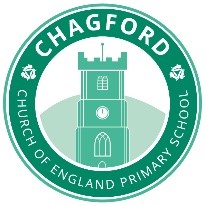 Chagford CE Primary School and Early Years Foundation Stage UnitCurriculum Guidance for Teaching and LearningFrom birth to 5 yearsIncluding Exceeding Descriptors Created by the staff in the FSU: July 2020Characteristics of Effective LearningCharacteristics of Effective LearningPlaying and Exploring Finding out and exploring:Showing curiosity about objects, events and peopleUsing senses to explore the world around themEngaging in open-ended activityPlaying and Exploring Playing with what they know:Pretending objects are things from their experiences Representing their experiences through playTaking on a role in their playActing out experiences with other peoplePlaying and Exploring Be willing to have a go:Initiating activitiesSeeking challengesShow a ‘can do’ attitudeTaking a risk, engaging in new experiences and learning by trial and errorActive Learning  Being involved and concentrating:Maintaining focus on their activity for a period of timeShowing high levels of energy and fascination Not easily distractedPays attention to detailsActive Learning  Keep on trying:Persisting with activity when challenges occurShowing a belief that more effort or a different approach will pay offBouncing back after difficultiesActive Learning  Enjoy and achieve:Showing satisfaction in meeting their own goalsBeing proud of how they accomplished something – not just the end resultEnjoy meeting challenges for their own sake rather than external rewards or praise Creating and thinking criticallyHaving their own ideas:Thinking of ideasFinding ways to solve problemsFinding new ways to do thingsCreating and thinking criticallyMaking links:Making links and noticing patterns in their experienceMaking predictionsTesting their ideasDeveloping ideas of grouping, sequencing, cause and effectCreating and thinking criticallyChoosing ways to do things:Planning, making decisions about how to approach a task, solve problemsChecking how well their activities are goingChanging strategy as neededReviewing how well the approach workedPersonal, Social and Emotional Development: Building RelationsPersonal, Social and Emotional Development: Building RelationsPersonal, Social and Emotional Development: Building RelationsAge in monthsWhat to Expect, When…Possible Activities to promote this…Birth-11 mthsSeeks contact with otherCopies facial movements: sticks out tongue, opens mouth, widens eyeResponds when talked to: moves arms and legs, facial expressions, body movementsResponds to main carer: face brightens, activity increasesEnjoys cuddles and being held Can copy movements such as facial expressions; clapping; peek-a-boo…8-20 mthsSeeks attentionBuilds relationships with familiar peopleIs wary of unfamiliar peopleJoins in with others when familiar people are nearMay be more interested in children than adults or pay more attention to them Share photos of special peopleAssign a keyperson16-26 mthsHappy to play alone or alongside others Seeks adult for comfort or reassuranceBeginning to take turns Play copying games such as banging on a drum with a spoon22-36 mthsJoining in with others independentlyShows affection to othersForms friendshipsMake dens from sheets and blankets that can be shared with friends30-50 mthsCan play cooperatively in a groupAsks friends to join in with playWill join in with others play confidentlyInitiates conversations with friends and adults to sustain playPlan activities which involve cooperation such as building with friends using various materials40-60 mthsIs able to hold a conversation with friends and adultsCan talk about the things they know and ask questions to extend knowledgeCan help resolve problems between friendsParticipate in Group Time activities ELGWork and play cooperatively and take turns with others Form positive attachments to adults and friendships with peersShow sensitivity to their own and to others needsTurn taking and sharing activities in small groupsEXC They understand someone else’s point of view can be different from theirs They resolve minor disagreements through listening to each other to come up with a fair solutionThey understand what is unacceptable behaviourStructure activity to promote debatePersonal, Social and Emotional Development: Self-RegulationPersonal, Social and Emotional Development: Self-RegulationPersonal, Social and Emotional Development: Self-RegulationAge in monthsWhat to Expect, When…Possible Activities to promote this…Birth-11 mthsLaughs and giggles; shows pleasure at being tickled and other physical interactionsUses voice, gesture , eye contact and facial expressions to make contact with people and keep their attentionProvide comfy spaces where adults and young babies can sit together8-20 mthsCan make different noises and sounds with my voice for help or playCan find nose, eyes, tummy as part of a naming gameCan point or look at an object in order to get what I needMirrors where babies can see themselvesOffer choice at snack time16-26 mthsWill go and play independently but like to find a grown up when neededBeginning to pretend one thing is another such as a teddy is a babyDemonstrates a sense of self as an individual, saying “No!” to an adult when they try to helpDisplays with photos of children’s activities and special adults22-36 mthsSeparates from parents or carers with support and encouragementExpresses own preferences and interests Provide materials for the children to choose from30-50 mthsCan select own resources and toys with helpWelcomes value and praise for their achievementsEnjoys helping out adults and carrying out tasksIs increasing in confidence with unfamiliar people and more confident in new situationsConfident to talk to other children about their family Can ask an adult for helpMatching socks activitiesVariety of activities to make choices40-60 mthsConfident to speak to others about own interests and opinionsCan talk positively about oneself  Give time to complete activitiesELG mthsShow an understanding of their own feelings and those of others and begin to regulate their behaviour accordingly Set and work towards simple goals, being able to wait for what they want and control their immediate impulses when appropriate Give focused attention to what the teacher says, responding appropriately when engaged in activity and show an ability to follow instructions involving several ideas or actionsGroup activitiesTake photos of things they like to doProvide time to look at child’s achievements such as Learning Journal review EXC mthsChildren are confident speaking to a class groupThey can talk about the things they enjoy, and are good at, and about the things they do not find easyThey are resourceful in finding support when they need help or information. They can talk about the plans they have made to carry out activities and what they might change if they were to repeat them.Review of Learning JournalPersonal, Social and Emotional Development: Managing SelfPersonal, Social and Emotional Development: Managing SelfPersonal, Social and Emotional Development: Managing SelfAge in monthsWhat to Expect, When…Possible Activities to promote this…Birth-11 mthsLikes to see grown-ups faces and hear their voicesLikes to snuggle with trusted adultsShows a range of emotionsProvide a quiet, cosy area to play8-20 mthsBeginning to respond to yes and no boundariesCooperates with dressing and hygiene routines; awareness of wet/soiled nappySeeks a familiar adult for emotional supportHave a range of resources to explore to emotions16-26 mthsDisplays a range of emotionsBeginning to follow yes and no boundaries Beginning to understand the value of sharingClearly communicates wet/soiled nappy or pantsHave duplicate copies of books etc to avoid conflict22-36 mthsShows understanding and cooperates with some boundaries and routinesI can comfort my friends when they are upsetDisplay appropriate emotional response to different situationsClearly communicates need for potty or toiletProvide books and stories and puppets that can be used to express feelings30-50 mthsBegins to accept the needs of others and can take turns and share resources, sometimes with support from othersCan usually tolerate delay when needs are not immediately met, and understands wishes may not always be metCan usually adapt behaviour to different boundaries and routines with adult supportAttends to own toileting needsUse dolls and puppets to consider feelingsMusic for different moods40-60 mthsBeginning to self-regulateBeginning to be able to negotiate and solve problemsCan adhere to boundaries and routinesUsually dry and clean during the dayUnderstand that healthy eating and exercise promote good healthCircle Times to explore feelings, e.g. when they were happy, excited, or when they felt lonely. Provide sharing activiesCreate class rulesELG mthsBe confident to try new activities and show independence, resilience and perseverance in the face of challengeExplain the reasons for rules, know right from wrong and try to behave accordinglyManage own basic hygiene and personal needs, including dressing, going to the toilet and understanding the importance of healthy food choices Provide books with stories about characters that follow or break rules and the effects of their behaviour on othersEXC mthsChildren know ways to manage their feelings and are able to use these to maintain controlThey can listen to each other’s suggestions and plan how to achieve an outcome without adult helpThey know when and how to stand up for themselves and be assertiveProvide activities which create conflict or rule breakingCommunication and Language Development: Listening, Attention and Understanding Communication and Language Development: Listening, Attention and Understanding Communication and Language Development: Listening, Attention and Understanding Age in monthsWhat to Expect, When…Possible Activities to promote this…Birth-11 mthsWill move head on hearing a soundBabies hear and respond to different sounds grown-ups make with their bodyStops moving or babbling when adults talk to themShare stories and songs Create a sensory environment8-20 mthsMoves head, body, arms and legs when I hear musicConcentrates intently on an objector activity of own choosing for short periodsExplores toys that interest meShare storiesSing songs16-26 mths Joins in with rhythm in stories, rhymes, actions and soundsDisplay rigid attention to one activityUnderstands simple sentencesSound LottoStreet soundsPoems 22-36 mthsResponds to familiar sounds like knock on the door or a bellListens to stories with interestCan stop what they are doing when you say their nameUnderstand more complex sentences; “Put your toys away then we’ll read a book”Encourage children to learn each other’s namesUse puppets or props when reading stories30-50 mthsListens to friends and listens to stories joining in with repeated refrainsAble to follow instructionsUnderstand prepositions Understands the use of objects such as a knife or scissorsSet up listening areasUse stories with repeated refrainsUse sand timers to help extend concentration40-60 mthsMaintain attention and concentration and can sit quietly during activityResponds to instructions with a two part sequenceAble to follow a story without pictures and propsListens to others in conversation and discussionsPlay a treasure hunt game to encourage the children to listen to instructionsIn stories, ask what happens nextELG mthsListen attentively and respond appropriately when being read to and during whole class discussions and small group interactionsMake comment about what they have heard and ask questions to clarify their understanding Hold a conversation when engaged in back-and-forth exchanges with their teacher and peers Encourage group activity where they need to respond to others with either questions or answersEXC mthsChildren listen to instructions and follow them accurately asking for clarificationThey listen attentively with sustained concentration to follow a story without pictures or propsAfter listening to stories children can express views about events or characters in the story and answer questions about why things happenedThey can carry out instructions which contain several parts in a sequenceShare stories which they will then recall and sequence at a later dateProvide activities with instructions of more than two partsCommunication and Language Development: SpeakingCommunication and Language Development: SpeakingCommunication and Language Development: SpeakingAge in monthsWhat to Expect, When…Possible Activities to promote this…Birth-11 mthsChildren will communicate their needs through gurgling, babbling, crying, laughingMakes sounds in response to an adultLifts arms up in anticipation of being picked upLearn and use key words in familiar home languageHave a ‘chat’ by copying sounds8-20 mthsUses sounds when playing such as ‘brmmm’ for a carUses single wordsFrequently imitates words and soundsMakes up own words for thingsGive the names to objects as the child picks them up16-26 mthsCopies familiar expressions such as ‘oh dear’ or ‘all gone’Beginning to use two words phrasesBeginning to ask simple questions like ‘Why?!’Beginning to talk about people or things that are not presentModel how to say words correctly Encourage EAL children to use first language at homeBuild vocabulary by giving choices 22-36 mthsBeginning to use 3-4 word sentences when talking about what they are doingWill talk about past, present and future eventsUses objects and gestures to help me explain what I mean when I’m talkingUses a variety of questions such as what, where, whoFollow the child’s lead in conversationUse new words to describe thingsGive thinking time30-50 mthsBeginning to use more complex sentences to link thoughts such as and and becauseRecall past events in detailTalk in past, present and futureUses vocabulary focused on objects and people that are of importance to them Display phots and pictures of familiar objects, events and activities and talk about them with the children 40-60 mthsDuring role-play, children will make up stories connected to what they are doingExtends vocabulary, exploring the sounds of new wordsUses language to talk about their thoughts and ideas and eventsEncourage turn taking in discussionsand experiment with words and sounds and develop narratives ELG mthsParticipate in small group, class and 1-1 discussions, offering their own ideas Offer explanations for why things might happen, making use of recently introduced vocabulary from stories, non-fiction, rhymes and poemsExpress their ideas and feelings about their experiences using full sentences including past, present and future tenses and making use of conjunctions, with modelling and support from their teacherProvide opportunities for children to talk for a range of purposes; description, explanations, instructions, planning, justifications  EXC mthsChildren show some awareness of the listener by making changes to languageand non-verbal featuresThey recount experiences and imagine possibilities, often connecting ideasThey use a range of vocabulary in imaginative ways to add information, express ideas or to explain or justify actions or events.Use imaginative and expressive language Use body language to reinforce what they are sayingPhysical Development:  Gross Motor Skills Physical Development:  Gross Motor Skills Physical Development:  Gross Motor Skills Age in monthsWhat to Expect, When…Possible Activities to promote this…Birth-11 mthsChild will move their head/body in response to things or peopleChild can hold their head upMakes more controlled movement with arms and legsCan roll over from tummy to back and back to tummyWhen lying on tummy, can lift head and chest using forearms then straight armsLikes to explore things by putting them in their mouthPlace child on tummy or back, to allow legs to kick outPlace material on legs to kick offPlace toys nearby to enable reaching out8-20 mthsCan sit up on the floor unsupportedWhen sitting can lean forward to pick up small toysPulls to standing, holding on to furniture or person for supportBottoms shuffles, crawls or rolls over and overAttempts to take a few steps independentlyHolds two objects and bangs them togetherProvide buggies to pushPlace toys further away to encourage crawling/walking16-26 mthsCan walk up and down stairs with helpCan come downstairs backwardsBegins to build small towersProvide buckets and bags to place objects in22-36 mthsCan run without bumping into thingsCan squat to play and get up againCan climb on apparatus confidentlyWalks up and down stairs using two feet to a step technique Play ball gamesRibbons to waveDress dolls and teddies with different types of fastenings30-50 mthsMoves in a variety of ways: running, jumping, skipping etcWalks up and down steps one foot to a step while carrying an objectCan run around in different directions and at different speeds, avoiding obstaclesCan catch a large ballCan use gross motor skills to make circles and lines in the airProvide scissors for cuttingCreate obstacle courses40-60 mthsExplores different ways of movingCan jump and land safelyWhen playing chasing games, children can change direction, alter speed and stopMove around in different ways such as over, under, through and demonstrates good balanceDemonstrates control when throwing, catching, pushing or kicking equipment Play ball games such as throwing balls into boxesThreading activities Name writing activitiesELG mthsNegotiate space and obstacles safely, with consideration for themselves and othersDemonstrate strength, balance and coordination when playingMove energetically, such as running, jumping, dancing, hopping, skipping and climbingDaily physical activityObstacle coursesEXC mthsChildren can hop confidently and skip in time to musicThey can hold paper in a position and use their preferred hand for writing, using the correct pencil gripPhysical Development: Fine Motor SkillsPhysical Development: Fine Motor SkillsPhysical Development: Fine Motor SkillsAge in monthsWhat to Expect, When…Possible Activities to promote this…Birth-11 mthsCan reach out, touch and hold things that are nearPlace toys nearby8-20 mthsCan pick up an object using finger and thumbCan hold a crayon using palmer grasp and make random marks on paperProvide dough to squash and squeezeProvide crayons and paper16-26 mthsCan make connections between their movements and the marks they are making with a crayonProvide cutter and rolling pins for dough play22-36 mthsBegins to use tripod grip – may show a preference for a dominant hand and can draws circles and lines Can turn pages in a bookProvide pencils and paperProvide books30-50 mthsCan snip paper using scissorsCan use a fine pincer grip to hold a pencilDemonstrates more control when making marks on paperBeginning to copy some of the letters in their nameProvide scissorsProvide name cards to copy40-60 mthsCan use scissors to cut and cutters to make shapes in playdough with controlCan build and draw with a purpose in mindWhen using a pen, I can imitate letter writing by drawing anticlockwise circles and up and down linesChild can write some recognisable letters using a fine pincer grip, often a mix of capital and lowercaseProvide a variety of building materialsELG mthsChild holds a pencil effectively in preparation for fluent writing – using the tripod grip in almost all casesUse a range of small tools, including scissors, paint brushes and cutleryBegin to show accuracy and care when drawingProvide a variety of drawing and painting mediaEncourage correct use of cutleryEXC mthsThey are beginning to control letter size and write on linesProvide lined paperLiteracy: ComprehensionLiteracy: ComprehensionLiteracy: ComprehensionAge in monthsWhat to Expect, When…Possible Activities to promote this…Birth-11 mthsEnjoys being read toRead a variety of booksShare poems8-20 mthsRespond with excitement to favourite storiesRead a variety of booksShare poems16-26 mthsInterested in books and rhymesRead a variety of booksShare poems22-36 mthsHas some favourite stories, rhymes, songs and poemsRepeats words and phrases from familiar storiesRead a variety of booksShare poems30-50 mthsEnjoys rhyming and rhythmic activitiesShows an awareness of rhyme and alliterationRecognises rhythm in spoken wordsListens to and joins in with stories and poemsJoins in with repeated refrains and anticipates key eventsBeginning to be aware of how stories are constructedSuggest how a story may endListens to stories with increasing attention and recallDescribe main story settings, events and principal charactersShare stories and allow time to join inRepeat favourite stories40-60 mthsContinue a rhyming stringHear and say the initial sounds in wordsUses vocabulary and forms of speech that are influenced by their own experiences of booksEnjoys an increasing range of booksKnows that information can be retrieved from books and computersBeginning to read independentlyELG mthsDemonstrate understanding  of what has been read to them by retelling stories and narratives using their own words and recently introduced vocabularyAnticipate – where appropriate – key events in storiesUse and understand recently introduced vocabulary during discussion about stories, non-fiction, rhymes and poems and during role-playShare stories allowing time to respond to the textEXC mthsChildren use phonic, semantic and syntactic knowledge to understand vocabulary Children can describe the main events in the simple stories they have readRecap stories and discuss what they have readLiteracy: Reading Literacy: Reading Literacy: Reading Age in monthsWhat to Expect, When…Possible Activities to promote this…Birth-11 mthsEnjoys looking at books and other printed materialShare stories and poems allowing time for interaction with the text; use puppets and props to help8-20 mthsHandles books and printed material with interestShare stories and poems allowing time for interaction with the text; use puppets and props to help16-26 mthsInterested in stories and may have a favourite Share stories and poems allowing time for interaction with the text; use puppets and props to help22-36 mthsFills in the missing words or phrase in a known story or gameShare stories and poems allowing time for interaction with the text; use puppets and props to help30-50 mthsShows interest in illustrations and print in books and print in the environmentRecognises familiar words and signs such as own name and advertising logos Looks at books independentlyHandles books carefullyKnows information can be relayed in printHolds books the correct way up and turns pagesKnows that print carries meaning and, in English, is read from left to right and top to bottom  Show logos and signs and explain their meaningSet up shops with labels on packetsRead out recipes when cooking or making dough40-60 mthsCan segment the sounds in simple word and blend them together and know which letters represent some of the themLink sounds to letters, naming and sounding the letters of the alphabetBegins to read words and simple sentencesMake puppet theatresPlay word games Play instructional gamesELG mthsSay a sound for each letter of the alphabet and at least 10 digraphsRead words consistent with their phonetic knowledge by sound-blendingRead aloud simple sentences and books that are consistent with their phonetic knowledge, including some common exception wordsGuided reading with individual children Phonics sessions EXC mthsChildren can read phonetically regular words of more than 1 syllable as well as many irregular but high frequency wordsGuided reading and phonics sessionsLiteracy: Writing Literacy: Writing Literacy: Writing Age in monthsWhat to Expect, When…Possible Activities to promote this…Birth-11 mthsBabies and toddlers need to hear words and learn how to use theseBabies and toddlers need to explore what happens when they use their hands and feetChildren begin to understand that when they move a chunky crayon or pen round, up and down and across, the marks they make on the paper look the same as the way they moved their handBabies and toddlers need to hear words and learn how to use theseBabies and toddlers need to explore what happens when they use their hands and feetChildren begin to understand that when they move a chunky crayon or pen round, up and down and across, the marks they make on the paper look the same as the way they moved their hand8-20 mthsBabies and toddlers need to hear words and learn how to use theseBabies and toddlers need to explore what happens when they use their hands and feetChildren begin to understand that when they move a chunky crayon or pen round, up and down and across, the marks they make on the paper look the same as the way they moved their handBabies and toddlers need to hear words and learn how to use theseBabies and toddlers need to explore what happens when they use their hands and feetChildren begin to understand that when they move a chunky crayon or pen round, up and down and across, the marks they make on the paper look the same as the way they moved their hand16-26 mthsBabies and toddlers need to hear words and learn how to use theseBabies and toddlers need to explore what happens when they use their hands and feetChildren begin to understand that when they move a chunky crayon or pen round, up and down and across, the marks they make on the paper look the same as the way they moved their handBabies and toddlers need to hear words and learn how to use theseBabies and toddlers need to explore what happens when they use their hands and feetChildren begin to understand that when they move a chunky crayon or pen round, up and down and across, the marks they make on the paper look the same as the way they moved their hand22-36 mthsChildren can tell you about the marks they are making when writing and drawingChildren can hold a crayon etc and can make lines that go round and up and downDraw and paint with children and talk about what you are doing30-50 mthsChildren are beginning to explain their drawings and give meaning to what they are writing or drawingWhen the child sees writing they attempt to explain what it says such as a shopping list says; “beans, chips and ice-cream”Beginning to copy some of the letters in their name onto paperExplain what you are writing as you do itName cards40-60 mthsChild can tell you what they have drawn or writtenUnderstand the relationship between spoken and written lettersCan hear and say the initial sound in wordsCan segment the sounds in simple words and blend them back togetherCan name and say each letter of the alphabetBeginning to use letters in my writing and sometimes uses the correct letter shapeChild can write their own name Beginning to write captions and labelsChildren will attempt to write short sentencesWrite shopping listsFamily photo books writing their own captions for the photosELG mthsChildren write recognisable letters, most of which are correctly formedChildren spell word by identifying sounds in them and representing the sounds with a letter or lettersChildren write simple phrases and sentences that can be read by others  Phonics sessionWriting materials readily available with sound cards and word cards EXC mthsChildren can spell phonetically regular words of more than 1 syllable as well as many irregular but high frequency wordsChildren use key features of narrative in their own writing1-1 work to extend phonetic knowledgeMathematics: NumberMathematics: NumberMathematics: NumberAge in monthsWhat to Expect, When…Possible Activities to promote this…Birth-11 mthsJoins in with counting; clapping, stepping, tapping etcShow awareness of difference between one thing or three thingsHold my hands and help me clap during counting songs8-20 mthsJoin in with saying numbers as an adult  sings counting songsHas some awareness of an object still being there even when hidden awayCounting songsPlace toys under a blanket to find16-26 mthsKnows that things still exist even when hidden under a blanketWhen dressing, count items such a socks or buttons22-36 mthsSelect one object from a group of objects then select two objects from the groupCreate and experiment with marks representing ideas of numberCounting songs such as “1,2,3,4,5 once I caught a fish alive…”30-50 mthsChildren know that numbers indicate how many things there are altogether Begin to represent numbers using fingers, marks on paper and picturesSometimes child can match numeral to quantity correctlyShow an interest in number play; sharing objects out in different ways but still knowing the total stays the same Talk about numbers when out and aboutSharing a group of say 10 animals between 2 fields/3 fields but knowing there are still 10 animals40-60 mthsChild can recognise numbers of self-importanceChild can recognise numerals 1-5Can point to and count objects up to 4Can match numeral to quantity 1-5, then 1-10Child can guess ‘how many’ then count them to checkNumber linesNumber BingoELG mthsHave a deep understanding of number to 10, including the composition of each numberSubitise (recognise quantities without counting) up to 5Automatically recall (without reference to rhymes, counting or other aides) number bonds up to 5 (including subtraction facts) and some number bonds to 10 including double factsNumber bond cardsNumeral and quantity cardsObjects to count EXC mthsCan subitise up to 10Can recall number bonds to 20Number bond cardsNumeral and quantity cardsObjects to countMathematics: Numerical patternMathematics: Numerical patternMathematics: Numerical patternAge in monthsWhat to Expect, When…Possible Activities to promote this…Birth-11 mthsJoin in with counting activitiesClapping and counting songs8-20 mthsBegins to sort and organise objectsExplore treasure baskets with different things in them to count16-26 mthsBegins to organise and categorise toys and objects so that all the same ones are together Say some counting words randomlyHelp sort out objects that are similarGive numbers to objects22-36 mthsRecites some number names in sequenceChild can show which group of toys has “more”Can use words like more and a lotBegins to know that of you add a toy to a group you have more and if you take something away you have lessMake skittles and encourage keeping score of how many skittle were knocked down; early adding30-50 mthsChildren can use some number names and phrases like “more than” and “fewer than”Children can say numbers in order from 1-10Able to count objects as well as jumps or clapsComparing quantity gamesNumber linesCount during physical exercise40-60 mthsChild can guess which group of objects has more or fewer things in itChild can two groups of objects together and tell you how many objects there are altogether Child can say one more than a given number up to 10Child can say one less than a given number up to 10Begins to use mathematical language Child begins to represent counting through marks and picturesBegins to solve problems such a halving a sandwich to share with a friendPlan a picnic; “how many sandwiches will we need?”Sing number songs where yu have to count backwards; Five Little Ducks, Ten Fat SausagesELG mthsCount confidently beyond 20, recognising the pattern of the counting systemCompare sets of objects up to 10 in different contexts, considering size and differenceExplore and represent patterns within numbers up to 10, including evens and odds, double facts and how quantities can be distributed equallyNumber squares NumiconMagnetic numbersEXC mthsChildren estimate a number of objects and check quantities by counting up to 20Children solve practical problems that involve combining groups of 2, 5 and 10 or sharing into equal groupsNumber cards to 20Objects and pots to share out objectsMathematics: Shape Space and MeasureMathematics: Shape Space and MeasureMathematics: Shape Space and MeasureAge in monthsWhat to Expect, When…Possible Activities to promote this…Birth-11 mthsBabies will explore things in order to know what to do with their hands and feetProvide a variety of objects to explore8-20 mthsChild will point to pictures in a book when asked: “point to the big teddy, point to the little teddy.”Child will recognise familiar objects associated with times of the day such as teatime, nappy change or bedtimeProvided different sizes of similar objects to explore16-26 mthsChild will attempt to do simple jigsaw puzzlesWill build a tower or rows of bricksChild will begin to recognise the order of things when getting ready for bed or getting dressedChild demonstrates they know when they see their coat they are going out or if they are given a cup or bowl it is teatimeExplore full and emptypuzzles22-36 mthsChild begins to point to shapes and patterns in pictures and clothesWill sort object so that all the same are together Child will use language such as big and little to describe toys etcAwareness of times of the day and routinesSorting clothes or pairing socksVisual timetables 30-50 mthsCan line up shapes and fit shapes into sorting boxesNotices shapes in the environment and comments on themWill use language such as under, next toCan complete more complex puzzlesUses mathematical language such as round and straight when talking about shape Provide 2D and 3D shapes to play withShape walks outside40-60 mthsChildren will begin to use 2d and 3D shape name such as square, circle, cylinder, cubeUses positional language when navigating an obstacle courseWill compare objects by weight, capacity and sizeWill use objects to create patternsExplores money using words such as pounds and penceExplains time such as yesterday today and tomorrow and understands routinesSort objects from big to smallProvide a variety of objects to create patternsPlay instructional games such as “…go under the blanket,” or”… go through the tunnel”ELG mthsChildren use language such as big, small, heavy, light, in, under, pound, pence, morning, night when playing in relation to size, weight, capacity, distance, time and moneyChildren will use shapes to make patterns and describe their patternWeighing activitiesVisual timetableCapacity activitiesDiscuss properties of objectsEXC mthsChildren can estimate, measure, weigh and compare, order objects and talk about properties, position and timeWeighing activitiesVisual timetableCapacity activitiesDiscuss properties of objectsUnderstanding the World: Past and PresentUnderstanding the World: Past and PresentUnderstanding the World: Past and PresentAge in monthsWhat to Expect, When…Possible Activities to promote this…Birth-11 mthsChildren need to develop relationships with familiar adultsProvide interactions with adults 8-20 mthsChildren need to develop relationships with familiar adultsProvide interactions with adults16-26 mthsChildren explore different occupations of family and other adultsIntroduce different occupations through text22-36 mthsChildren engage with activities about different occupations and the occupations of their family membersChildren explore family members in the past and presentLook at pictures of their family in the past and present30-50 mthsExplore people and experiences from the past and in the present and discuss how they differBegin to have awareness of historical figures and stories from the pastCompare pictures of things and people from the past and present40-60 mthsExplore stories from the past and present including family membersExplore historical stories and characters in textShare stories and books from historyELG mthsTalk about the lives of the people around them and their roles in societyKnow some similarities and differences between things in the past and nowRecall some important narratives, characters and figures from the past encountered in books read in classCreate displays about Now and ThenEXC mthsRecall stories and historical facts and discuss characters from historyTexts and displays about historical figuresUnderstanding the World: People, Culture and CommunitiesUnderstanding the World: People, Culture and CommunitiesUnderstanding the World: People, Culture and CommunitiesAge in monthsWhat to Expect, When…Possible Activities to promote this…Birth-11 mthsBabies need to develop relationships with grown-upsProvide interactions with adults8-20 mthsBabies need to develop relationships with grown-upsProvide interactions with adults 16-26 mthsChildren like to look at and talk about photos of those who are special to me, such as family members and petsChildren like to listen to stories about children and familiesShare stories about families and friendsTalk about family phots22-36 mthsChild will recognise photos of family and friends and talk about who they areChild will use toys to re-enact familiar routines such as cooking or looking after a babyChildren begin to make friendsChildren can discuss similarities and difference between themselves and their friends; food they like to eat, the clothes they wear…Family photo boardsDisplays that show similarities and difference30-50 mthsChildren are interested in occupations of family membersChildren recall special events such as birthdays etcInterested in different occupations of the wide community Awareness of differences and similarities between their friends and can discuss likes and dislikes Visit to different places to explore such as the Library or Fire Station40-60 mthsJoins in with routines such as daily activities in school or shopping tripsAwareness of similarities and differences between themselves and friends such as the food they eat or how they celebrate at different times of the year; Eid, Diwali, Easter, Passover, Chinese New YearChildren are aware of their families occupations and able to discuss their rolesArrange visits to local business’s Invite parents in to talk about their occupationsELG mthsDescribe their immediate environment using knowledge from observation, discussion, stories, non-fiction texts and mapsKnow some similarities and differences between different religions and cultural communities in this country, drawing on their experiences and what has been read in classExplain some similarities and differences between life in this country and life in other countries, drawing on knowledge from stories, non-fiction texts and – when appropriate - maps  Displays and discussion about local environment and the people in itMulticultural display and activities such as food tasting, celebrations…Explore maps of the local environment and the wider worldEXC mthsChildren know the difference between past and present events in their own lives and some reasons why people’s lives were different in the pastThey know that children have different likes and dislikes and that they may be good at different thingsThey understand that different people have different beliefs, attitude, customs and traditions and why it is important to treat them with respectExplore historical stories and discuss the difference between now and thenShare ideas about why we are different such as family beliefs etc Understanding the World: The Natural WorldUnderstanding the World: The Natural WorldUnderstanding the World: The Natural WorldAge in monthsWhat to Expect, When…Possible Activities to promote this…Birth-11 mthsChild will move around to look at things and find things they want to play withChild will smile when they see something they want to play withChild will interact with objects that make a sound like a rattle repeatedlyProvide a variety of toys to make selectionsProvide mirrors to explore self8-20 mthsChild will watch adults as they play with toys and copy what you doChild will want to find an object hidden under a blanketEnjoys banging objects together to explore sound, touch and will fill boxes with objectsChild will copy adults as they roll balls or push carsPlay hide and seek gamesProvide pull and push toys16-26 mthsExplores different objects to see what they can doCan put things together that go together such as a lid on a teapot or lid on a boxSplash in puddlesClimb hills and run downMake mud pies22-36 mthsChildren will talk about what they are doing whilst playing with toys Children will talk about what happens when they jump in puddles or dig in the mudProvide a variety of toys indoors and outdoors30-50 mthsChild can talk about familiar places like home or the parkWill ask questions about the things they see such as trees, animals or plants Begins to ask how and why questions and discuss how things workBegins to notice changes in things such as plants growing or decaying or fruit ripeningShows an ability to care for animals and plantsExplore mud, rain or snowPlant seeds and watch them grow Arrange visits with pets and other animals40-60 mthsChildren can make observations of the things they see in the natural worldCan talk about patterns in nature and man-made itemsCan discuss change such as the growth of a seed or ice meltingPlant and draw pictures of growth patternsExperiments to explore the world  ELG mthsExplore the natural world around them, making observations and drawing pictures of animals and plantsKnow some similarities and differences between the natural world around them and contrasting environments, drawing on their experiences and what has been read in classUnderstand some important processes and changes in the natural wold around them, including the seasons and changing state of matterNature walksExplore the seasonsEXC mthsChildren know that the environment and living things are influence by human activityThey can describe some actions which people in their own community do that help to maintain the area they live inThey know the properties of some materials and can suggest some of the purposes they are used forThey are familiar with basic scientific concepts such as floating, sinking and experimentingDiscuss humans effect on the world such as plastic pollution, global warming Discuss the properties of materials including floating/sinking Expressive Art and Design: Creating with Materials Expressive Art and Design: Creating with Materials Expressive Art and Design: Creating with Materials Age in monthsWhat to Expect, When…Possible Activities to promote this…Birth-11 mthsBabies need to explore lots of different things to find out what they can do with themAllow the babies to make a mess8-20 mthsBabies will copy actions, like clapping or wavingCan show that they enjoy music and songs by tapping, clapping, wriggling or kickingCan explore mark making with bubbles, crayons, mud…Can explore how to squash or squeeze doughUse hands and feet to find out how to mark make with paint of make bubbles to popUse sock puppets to dance to music or songs16-26 mthsJoin in with music by bouncing, jumping or swinging arms Begin to join in with action songs and rhymesBegins to use crayons to draw circles and linesBegins to vary speed or volume when playing instrumentsPay lots of musicMusic and MovementPaper and crayonsInstruments 22-36 mthsJoins in with favourite rhymes or songsCan make different sounds with instrumentsJoins in with Music and MovementExplore different materials such as paint, glue, pens, pencils, crayons, and scissors M&MProvide a variety of creative materials to experiment with30-50 mthsJoins in with dancing or ring gamesWill sing some familiar songsBeginning to move with rhythm to musicWill copy simple repeated rhythmCan mix colours to create new onesDraws and creates using simple shapes to represent objectsExplore textures of thingsUses scissors effectivelyExplore colour mixingMusicDifferent textured materials40-60 mthsChild have favourite songs and will request them when askedUses different techniques to makes different sounds with instruments such as scraping, shaking, hittingCan mix own paint coloursCan select materials to make pictures and creationsCan use different techniques to create pictures such as folding paper or ripping paperCan make decisions about what to use and is able to change mind if they are not happyVariety of musical stylesPrimary paints to mix secondary and tertiary coloursELG mthsDraw and paint using a range of materials and tools and techniques, experimenting with colour, design, texture, form and functionShare their creations, explaining the process they have usedMake use of props and materials when role playing characters in narratives and storiesEnsure there is a variety of materials available to the child to make choices and attempt to find any materials they may requestEXC mthsChildren develop their own ideas through selecting and using materials and working on processes that interest themThrough exploration they find out and make decisions about combing and changing materialsEnsure there is a variety of materials available to the child to make choices and attempt to find any materials they may requestExpressive Art and Desgin: Being Imaginative and ExpressiveExpressive Art and Desgin: Being Imaginative and ExpressiveExpressive Art and Desgin: Being Imaginative and ExpressiveAge in monthsWhat to Expect, When…Possible Activities to promote this…Birth-11 mthsBabies need to play with lots of different materialsDeveloping relationships with grown-upsBabies need to hear a variety of words and learn how to use themSpeak a lot!Provide a wide variety of materials; scarves, rattles, boxes, mirrors8-20 mthsBabies need to play with lots of different materialsDeveloping relationships with grown-upsBabies need to hear a variety of words and learn how to use themSpeak a lot!Provide a wide variety of materials; scarves, rattles, boxes, mirrors16-26 mthsChild can use their hands to mark make using paint or mud, will make sounds as they mark makeChild will pretend that a toy or thing is something else such as pretending a teddy is a babyPretend telephones to phone a friendBowl of water to wash babies22-36 mthsBegin to explain what they mark they are making representChild will use everyday objects to pretend familiar routines such as cooking or caring for a babyWill act out roles such as a firefighter or a princessDressing up clothesMark making tools30-50 mthsBeginning to have a preference for forms of creative expression such as painting over role-playMove expressively to musicWill make up own songs and rhymesWill pretend to do adult activity such as cooking and cleaning Will re-enact special events such as a new baby or a first swimming lessonBegins to add dialogue to role-playUses props to support role-playRelive an exciting experience through paint or other creative activityUse toys and props to make up storiesProvide large boxes for pretend play40-60 mthsUses dressing up to pretend to be other people and retell events such as a wedding or a partyUses body movement expressively such as pretending to be a mouse or a bearSelects materials appropriate for what they are creating such as green paper for grassCan retell a tory as part of a groupTake time to listen to children’s play and performancesELG mthsInvent, adapt and recount narratives and stories with peers and their teacherSing a range of well-known nursery rhymes and songsPerform songs, rhymes, poems and stories with others and try to move in time to musicProvide daily singing or rhythmical activityProvide lots of musicEXC mthsChildren talk about the ideas and processes which have led them to make music, designs, images or productsThey can talk about features of their own work and others’ work, recognising the differences between them and the strengths of othersTime to discuss their creations and critique what they have made